Street Verge Makeovers – Expressions of InterestThe Town of Bassendean is seeking to expand the benefits of the Mary Crescent ‘Our Parks Our Place’ makeover to surrounding houses and streets through a verge makeover program in the area surrounding Mary Crescent. We are seeking Expressions of Interest to see how many residents would be interested in participating in a verge transformation program and what that program would look like.Name: __________________________________________________________________Address*: ________________________________________________________________*Please note your property must be in the map shown over the page to be considered for the program*Mobile: ________________________ □		Telephone: ___________________ □Email: _________________________________________________________________ □Please tick your preferred contact methodPlease provide the following information about your verge:What is the size of your verge? ________________________________________________Would you be looking to transform your entire verge or a portion? _____________________If a portion, how large of an area are you looking to transform? _______________________Does your verge have existing plants or grass (please specify)? _______________________Does your verge have an existing street tree*:			 	Yes □ No □*Please note that if your verge does not have an existing street, one must be installed as part of the Town’s Street Tree Program to qualify your verge for participation in the verge makeover program*Does your verge have reticulation? 						Yes □ No □Thank you for helping green the Town of Bassendean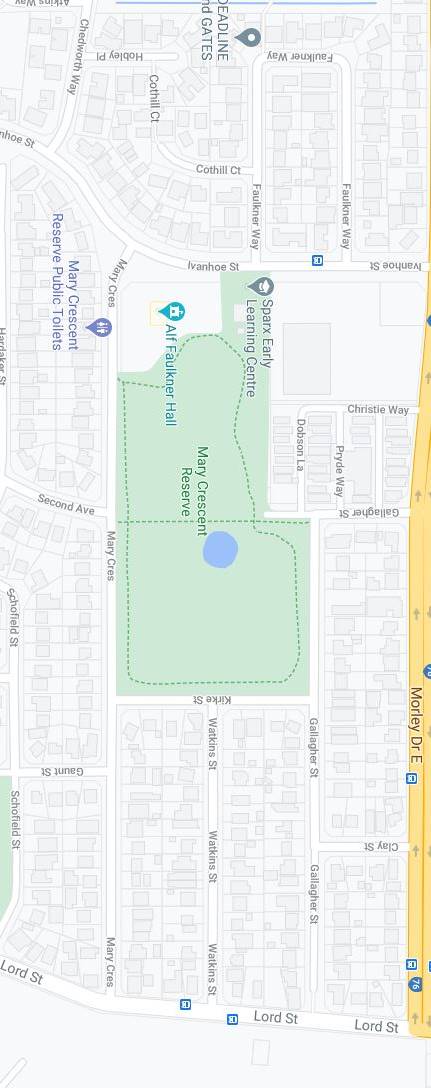 